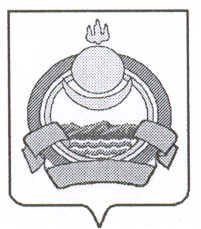 СОВЕТ ДЕПУТАТОВмуниципального образования городского поселения« Поселок Онохой»Заиграевского района Республики Бурятия671300   п.Онохой       ул. Гагарина, д.11          тел. 56-2-59,         56-3-03РЕШЕНИЕ« 03» февраля 2017г №64Об изменении границ административно-территориальных единицВ целях приведения границ административно-территориальных единиц в соответствие с Законом Республики Бурятия от 10.09.2007 N 2433-III "Об административно-территориальном устройстве Республики Бурятия", руководствуясь статьями 20,21 Устава  муниципального образования городского поселения «Поселок Онохой»,  с учетом мнения населения, выраженного  путем голосования на конференции  граждан  06.12.2016 г., Совет депутатов РЕШИЛ:  Выступить с  инициативой об изменении границ административно-территориальных единиц путем отнесения из состава Дабатуйского сомона территорий села Старый Онохой и улуса Онохой-Шибирь в состав территорий поселка городского типа Онохой.Предложить установить границы поселка городского типа Онохой согласно представленной схематической карте.Предложить Заиграевскому районному Совету депутатов  муниципального образования «Заиграевский район» выступить с законодательной инициативой в Народный Хурал Республики Бурятия о реорганизации Дабатуйского сомона и направить необходимые материалы в Народный Хурал Республики Бурятия. Опубликовать настоящее Решение в газете «Вперед» и разместить на  официальном сайте администрации муниципального образования городского поселения «Поселок Онохой». Контроль за исполнением настоящего решения возложить на комиссию по  экономике, бюджету, налогам, земле и муниципальной собственности в составе: Нерадовской Н.П., Пяткова О.В., Шевелева С.П.Глава муниципального образования        городского поселения      «Поселок Онохой»                                                                                  Е.А.Сорокин